                              OFFICE OF THE ASSESSOR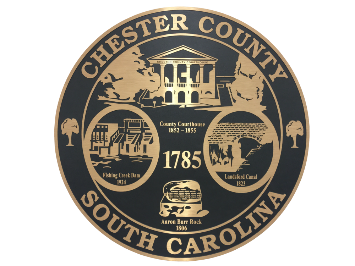                                     1476 J A COCHRAN BYP                                           P O BOX 580                                   CHESTER, SC  29706                    REQUEST FOR CHANGE OF ADDRESSTAX MAP NUMBER(S):__________________________________________________________________________________________________________________________________________IN THE NAME(S) OF:___________________________________________________________________________________________________________________________________________PLEASE SEND TAX BILLING NOTICES TO:________________________________________________________________________________________________________________________________________________________________________________________________________________________________________________________________________________________________________________________PERSON MAKING REQUEST:PRINT_________________________________________________________________________RELATIONSHIP TO OWNER________________________________________________________SIGN__________________________________________________________________________DATE_________________________________________________________________________PHONE NUMBER____________________________________________________________